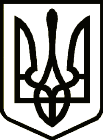 УКРАЇНАСРІБНЯНСЬКА СЕЛИЩНА РАДАЧЕРНІГІВСЬКОЇ ОБЛАСТІРІШЕННЯ(четверта сесія восьмого скликання)28 січня 2021 року     								смт СрібнеПро внесення змін до Програми«Забезпечення хворих на цукровий та нецукровий діабет на 2021 рік», затвердженої рішенням тридцятьшостої сесії Срібнянської селищної ради сьомого скликаннявід 13 жовтня 2020 рокуВ зв’язку зі зміною відповідального виконавця, розробника та ініціатора Програми внесення порядку використання коштів, передбачених Програмою, з метою забезпечення хворих на цукровий та нецукровий діабет медичними препаратами, поліпшення якості життя та медико-соціальної адаптації пацієнтів, керуючись постановою КМУ від 17.08.1998 року № 1303 «Про впорядкування безоплатного та пільгового відпуску лікарських засобів за рецептами лікарів у разі амбулаторного лікування окремих груп населення та за певними категоріями захворювань»  відповідно до  ст. 25, п.22 ч.1 ст. 26 Закону України «Про місцеве самоврядування в Україні», селищна  рада вирішила:1.Затвердити  Програму «Забезпечення хворих на цукровий та нецукровий діабет на 2021 рік» затвердженої рішенням тридцять шостої сесії Срібнянської селищної ради сьомого скликання  від 13 жовтня 2020 року в новій редакції, що додається.Контроль за виконанням даного рішення покласти на постійні комісії селищної ради з питань бюджету, соціально-економічного розвитку та інвестиційної діяльності та з питань сім’ї та молоді, гуманітарних питань та соціального захисту населення.Селищний голова                                                                            О.ПАНЧЕНКО